令和４年９月２１日まちゼミ出店者　及び　LINE公式アカウント　活用セミナー　入門編　参加者各位日野市商工会　事務局まちゼミ直前説明会及びLINE公式アカウント　活用セミナー開催場所の変更について皆様にはますますご清祥のことと心よりお慶び申し上げます。　標記説明会及びセミナーについて、開催場所が変更となりました。　お間違えの無いよう、ご出席ください。記開催場所：日野市商工会館　　　　　　　　　↓多摩平交流センター３階　第６会議室（日野市多摩平2-9　多摩平の森ふれあい館）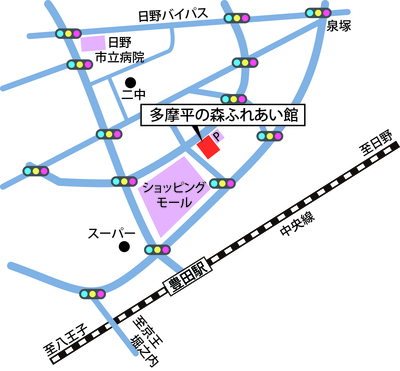 駐車場は有料となります。開催日：９月２８日（水）開催時間：直前説明会１８：００～セミナー　２０：００～の変更ございません。※１８時に自社のチラシを３５０部お持ちいただければ、過去参加者にまちゼミのチラシと同封して郵送いたします。